Présentation de l’entrepriseL'usine du groupe ENIA-TECSOM de Sedan est spécialisée dans les revêtements de sols textiles. Trois types de produits sont fabriqués sur le site, dont le tuft.Présentation du produit : le tuftPlus connu sous le nom de moquette, il est réalisé à partir d'un support en polypropylène sur lequel sont piquées des boucles de fils de différentes couleurs. Les boucles peuvent être coupées pour obtenir une surface velours.L’opération réalisée sur la ligne “ PRESSE 4 ”, permet à partir d'un rouleau de nappe textile et d'un rouleau de sous-couche PVC, de réaliser des dalles de moquette.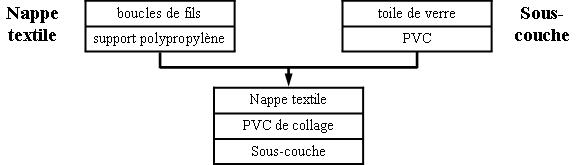 Présentation de la ligne “ PRESSE 4 ”Zone étudiéePrésentation du STOCKEURDocuments à consulter : DP2, DP3.Les dalles arrivent par le convoyeur d’alimentation, deux par deux (côté textile contre côté textile), à la cadence d’un duo de dalles par seconde.sous-couchesTextile} dalle 1} dalle 2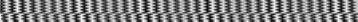 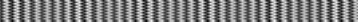 Les fonctions du STOCKEURMémoriser les paramètres de production : paquets de 12, 16 ou 20 dalles tuft (500 x 500 mm), l’épaisseur d’une dalle peut être de 6, 8, 10 ou 12 mm.Ces données sont programmées par l’opérateur sur un terminal de dialogue.Réaliser la sélection des paquets de dalles correctement empilées selon la commande client.Compter les duos de dalles (paquets de deux dalles tête- bêche).Assurer	l’empilement  correct	des	dalles  en	limitant	la	chute	en	sortie	de	tapis d’alimentation.Constituer   des   paquets   de   dalles   correctement   empilées   de   3,   4   ou   5   m2   pour l’emboîteuse.Stocker les dalles pendant l’évacuation des paquets vers le taquage et l’emboîteuse.Assurer le transfert des paquets de dalles du stockage vers le taquage.Taquer les paquets de dalles : secouer verticalement et horizontalement les dalles pour éliminer les fibres et poussières textiles et positionner correctement les dalles en paquet.Assurer le transfert des paquets de dalles vers l’emboîteuse.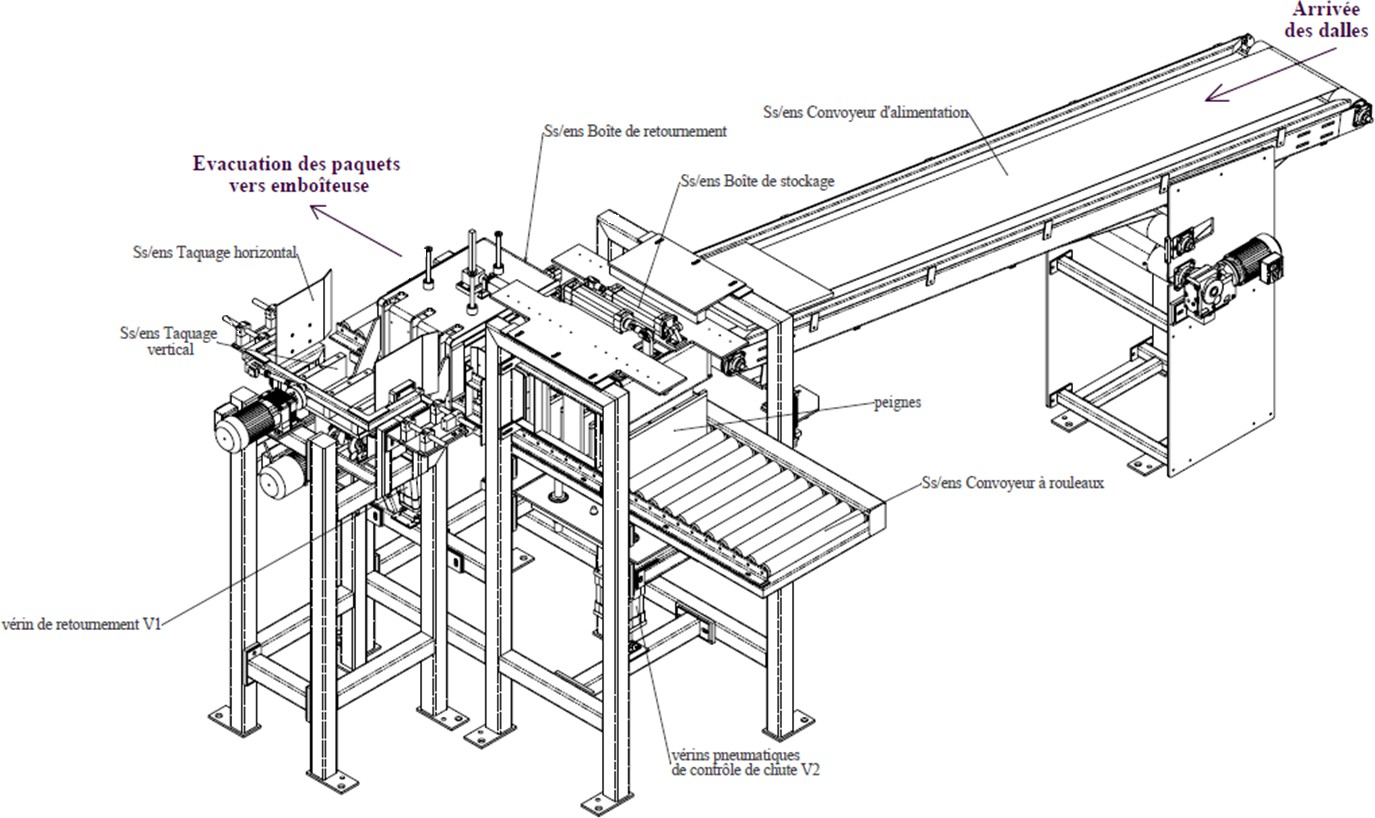 YXZ